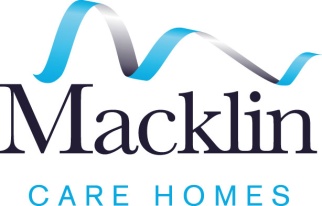 Park Manor Care Home			Arlington Care Home				6 Thornhill Road				7-9 North Parade		Dunmurry					Belfast					Belfast 					BT7 2GF				BT17 9EJparkmanor@macklingroup.com		arlington@macklingroup.comLeabank Care Home 				Ratheane Care Home1 Beechwood Avenue				58 Mountsandel RoadBallycastle					ColeraineBT54 6BL					BT52 1JFleabank@macklingroup.com			gdoherty@macklingroup.comMilesian Manor				Our Lady’s Home Ballyheifer Road				68 Ard Na Va Road   Magherafelt					Belfast BT45 5DX					BT12 6FFmilesianmanor@macklingroup.com 		reception@ourladyshome.careRef No:______________                                                                Applicant No:__________                   Ref No:______________                                                                Applicant No:__________                   Position Applied For: Full Time  /  Part Time  /  Bank(please circle) How you heard about this vacancy (please circle) Job Centre / NIJobfinder / Indeed / Gumtree / Facebook / Company Website / Other (Please Specify)________________________Notes: This application form should be returned with the Equality Monitoring form using the relevant contact details on the back pageHow you heard about this vacancy (please circle) Job Centre / NIJobfinder / Indeed / Gumtree / Facebook / Company Website / Other (Please Specify)________________________Notes: This application form should be returned with the Equality Monitoring form using the relevant contact details on the back page
PERSONAL DETAILS
PERSONAL DETAILS
PERSONAL DETAILSTitle:  MR  /  MRS  /  MISS  /  MS  /  OTHER (please circle) Title:  MR  /  MRS  /  MISS  /  MS  /  OTHER (please circle) Title:  MR  /  MRS  /  MISS  /  MS  /  OTHER (please circle) First Name: Surname (Family Name): Surname (Family Name): Full Address:Full Address:Full Address:Home Telephone: Mobile: Mobile: E-Mail: E-Mail: E-Mail: If applicable for the role that you are applying for:Do you hold a valid UK driving licence: If applicable for the role that you are applying for:Do you hold a valid UK driving licence: YES  /  NO(please circle) QUALIFICATIONSPlease give details of educational qualificationsQUALIFICATIONSPlease give details of educational qualificationsQUALIFICATIONSPlease give details of educational qualificationsQUALIFICATIONSPlease give details of educational qualificationsQualification     SubjectGradePREVIOUS EMPLOYMENT (Last 5 years)Commencing with your current or most recent employer PREVIOUS EMPLOYMENT (Last 5 years)Commencing with your current or most recent employer PREVIOUS EMPLOYMENT (Last 5 years)Commencing with your current or most recent employer PREVIOUS EMPLOYMENT (Last 5 years)Commencing with your current or most recent employer Name and Address of EmployerJob Title and Brief Overview of DutiesDates Of Employment Reason for LeavingPlease provide any additional information in support of your applicationREFERENCESPlease provide details of two appropriate referees to whom confidential enquiries may be made. These should preferably be your supervisor / manager or his / her superior in your current (last) job and a similar individual from a previous employment. If without two previous jobs please provide the names of two school or personal referees (who are not related to you).REFERENCESPlease provide details of two appropriate referees to whom confidential enquiries may be made. These should preferably be your supervisor / manager or his / her superior in your current (last) job and a similar individual from a previous employment. If without two previous jobs please provide the names of two school or personal referees (who are not related to you).Referee No. 1Referee No. 2 Name: Name: Position:Position:Contact Tel No:Contact Tel No:Email:Email:Please indicate relationship to you:Please indicate relationship to you:OTHER INFORMATIONOTHER INFORMATIONAre you currently eligible for employment in the UK?YES  /  NO(please circle)CRIMINAL RECORDS DECLARATIONGovernment legislation requires all prospective applicants undergo a criminal records check and also an eligibility check to be able to work with vulnerable adults. This includes pending criminal charges, any spent convictions or cautions.CRIMINAL RECORDS DECLARATIONGovernment legislation requires all prospective applicants undergo a criminal records check and also an eligibility check to be able to work with vulnerable adults. This includes pending criminal charges, any spent convictions or cautions.CRIMINAL RECORDS DECLARATIONGovernment legislation requires all prospective applicants undergo a criminal records check and also an eligibility check to be able to work with vulnerable adults. This includes pending criminal charges, any spent convictions or cautions.Have you ever been convicted of any criminal offence or received a caution, reprimand or warning (pending or spent).YES  /  NO(please circle)YES  /  NO(please circle)If “yes”, please list date / offence.If “yes”, please list date / offence.If “yes”, please list date / offence.Date:Date:Offence:It is Macklin Care Homes Policy that any existence of a criminal conviction will not necessarily lead to the withdrawal of a job offer, but the failure to fully and accurately disclose all criminal convictions will lead to the withdrawal of the offer.It is Macklin Care Homes Policy that any existence of a criminal conviction will not necessarily lead to the withdrawal of a job offer, but the failure to fully and accurately disclose all criminal convictions will lead to the withdrawal of the offer.It is Macklin Care Homes Policy that any existence of a criminal conviction will not necessarily lead to the withdrawal of a job offer, but the failure to fully and accurately disclose all criminal convictions will lead to the withdrawal of the offer.DECLARATION AND CONSENT TO PROCEED WITH APPLICATION1. The information provided on this application form will remain confidential and will be used for the purpose of selected recruitment.  The company may, from time to time thereafter, wish to process this information as outlined in the Company’s Privacy Statements (available to view at www.macklincarehomes.com).  Where this is the case, processing whether by means of a computer or otherwise will take place in accordance with the provisions of the General Data Protection Regulations. By signing this form, you will be providing the company with your consent to these uses.2. Our homes are regulated under The Health and Social Care Act 2008 and Regulated Activities – Northern Ireland Social Care Council and other legislation as required to observe and comply with various statutory obligations, The Health and Personal Social Services (Quality, Improvement and Regulation) (Northern Ireland) Order 2003. We are prohibited by law from allowing any new employee to start work in any of our homes before certain information and documents have been obtained, and searches have been carried out, in respect of the employee. Much of this information is requested in this application form, including information that we need in order to make the statutory searches. If you are unable or unwilling to provide any of this information, or if you have reason to believe that the result of any searches will not be satisfactory, you should not proceed with this application.3. Health and Social Care Act 2008 and Regulated Activities – Northern Ireland Social Care Council and regulations made under that Act stipulate that any offer of employment that we wish to make must be made subject to the following conditions being satisfied and your employment must not commence before the conditions have been satisfied.
•Our receipt of two written references satisfactory to us, at least one of which must be from your most recent employer. We are required to explore the reasons for gaps in employment history - where applicable you will be asked to provide an explanation at interview.
• Our obtaining a clear search in respect of you from the Disclosure & Barring Service (see section “Criminal Records”). This will include a search against the registers maintained by the Secretary of State under the Health and Social Care Act 2008 and Regulated Activities – Northern Ireland Social Care Council in respect of vulnerable adults (see section “Suitability to work with Vulnerable Adults”)Our obtaining a clear search in respect of you against each of the following registers:• Northern Ireland Social Care Council (if applying for a role involving care)
• The NMC Register (if you hold a nursing qualification)
We are also required to obtain and hold copies of the following in respect of you:•Proof of identity (birth certificate/current passport) including a recent photograph
•Evidence of your eligibility to work in the UK•Documentary evidence of any qualifications and professional registrations where applicablePlease note that we are under a statutory and regulatory obligation to request and disclose certain information about our staff. Your signature on this form constitutes your consent for the purposes of the General Data Protection Regulations to our proceeding personal data that we hold about you, to the extent required to discharge our legal obligations.CRIMINAL RECORDRegulations and National Minimum Standards issued under the Health and Social Care Act 2008 and Regulated Activities – Northern Ireland Social Care Council require us to obtain information about any criminal convictions you may have. For this purpose you should note that the job you are applying for is included in the list of exceptions under The Rehabilitation of Offender Act 1974, Exceptions Amendments Order 1986. This means that spent convictions must also be declared by you.Any job offer we make you will be subject to you declaring all criminal convictions that you have and any criminal charges that are pending. We will check the details of your completed application with the Disclosure & Barring Service. Our search with the Disclosure & Barring Service will also include a search of the list of individuals who are unsuitable for work as care workers with vulnerable adults.The existence of a criminal conviction will not necessarily lead to the withdrawal of the conditional job offer, but any failure to fully and accurately disclose all criminal convictions will lead to the withdrawal of the offer.DISABILITY DISCRIMINATION ACT 1995We aim to comply with the requirements of the Disability Discrimination Act 1995. If you are invited to attend an interview, please let us know in advance if you have a disability that requires any special facilities to be made available to you to attend the interview.If your application is successful, it will be a condition of the job offer that you complete a medical questionnaire and that we are satisfied from your answers that you can safely perform the job, without risk to you or our residents. If we are in any doubt about any of your responses to the questionnaire we may require you to undergo an examination by a doctor appointed by us or we may require a report from your own GP about your current state of health and suitability for the job. Your signature on, and your submission of this application form constitutes your agreement to the following action if we wish to offer you the job:• Complete our medical questionnaire • Attend and co-operate in any medical examination we require you to attend with a doctor appointed by us (at our expense) • Instruct your GP to respond to our request for a report about your current state of health and suitability for the jobDECLARATIONI confirm that the information contained on and supplied with this application is true, complete and not misleading.I understand that my provision of untrue, incomplete or misleading information on or with this application is gross misconduct and if I am offered and accept the position applied for and at any time in the course of my employment it comes to light that I have provided untrue, incomplete or misleading information on or with this application, I will be subject to the Company’s disciplinary procedure and summary dismissal.I understand that my signature on this form constitutes my consent for the purpose of the General Data Protection Regulations, as referred to aboveI declare to the best of my knowledge, the information on this form is correct. I understand that any false statement may disqualify me from employment or render me liable to dismissal.I declare to the best of my knowledge, the information on this form is correct. I understand that any false statement may disqualify me from employment or render me liable to dismissal.Signature: Date: CARE HOME CONTACT DETAILS